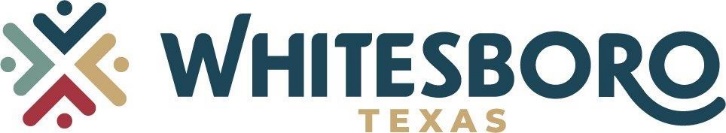 NOTICE OF PUBLIC HEARINGThe City of Whitesboro will hold a Public Hearing to discuss the following:The Planning & Zoning Commission will hear public testimony regarding a classification change from Industrial (I) to Residential (R2, allowing for the construction of residential homes located at Lot G-0491 Hartfield ASA & HRS A-G0491, *Improvements Only; generally located on Kelly Street between Church Street and S. Union Street.Planning and Zoning Public Hearing					Date:	     April 25, 2024					Time:	     6:00pm.					Location:   Whitesboro Public Library						     308 W. Main St.						     Whitesboro, Texas 76273Residents will be given an opportunity to be heard in connection with said proposed classification change.  Information on this proposed classification change will be available for review at City Hall.If you are unable to attend the hearing, you are allowed to forward a letter voicing your opinion for or against this proposed classification change to the attention of Dee Cooper at the City of Whitesboro, P.O. Box 340, Whitesboro, Texas, 76273 or you may drop it off at City Hall, attention Dee Cooper. Your comments and concerns may be read aloud during the Public Hearing.Prepared and posted this the 15th day of April, 2024, in accordance with the Texas Local Government Code Chapter.